Αφιέρωμα για τα 60 χρόνια από το θάνατό του«Ένας άλλος Καζαντζάκης, ο ποιητής και ο ταξιδευτής»Ο Δήμος Λαμιέων, η Περιφέρεια Στερεάς Ελλάδας, η Διεθνής Εταιρεία Φίλων Νίκου Καζαντζάκη, ο Σύνδεσμος Φιλολόγων Φθιώτιδας και ο Σύλλογος «Συν στον Άνθρωπο» σας προσκαλούν στην εκδήλωση «Ένας άλλος Καζαντζάκης, ο ποιητής και ο ταξιδευτής» αφιέρωμα για τα 60 χρόνια από το θάνατό του (1957 – 2017).Στην εκδήλωση, που θα πραγματοποιηθεί σήμερα Δευτέρα 15 Μαΐου 2017 και ώρα 19:00 στο Πολιτιστικό Κέντρο του Δήμου Λαμιέων (Λεωνίδου 9 – 11), θα γίνει και η παρουσίαση του βιβλίου του Γιώργου Στασινάκη «Καζαντζάκης – Ζορμπάς, μια αληθινή φιλία». Από το Γραφείο Τύπου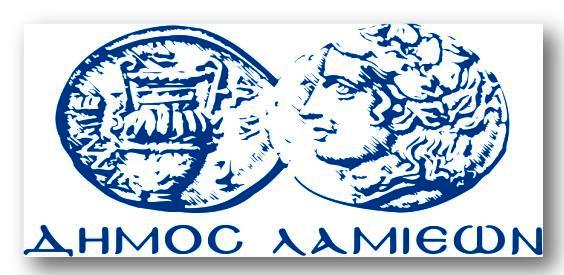 ΠΡΟΣ: ΜΜΕΔΗΜΟΣ ΛΑΜΙΕΩΝΓραφείου Τύπου& ΕπικοινωνίαςΛαμία, 15/5/2017